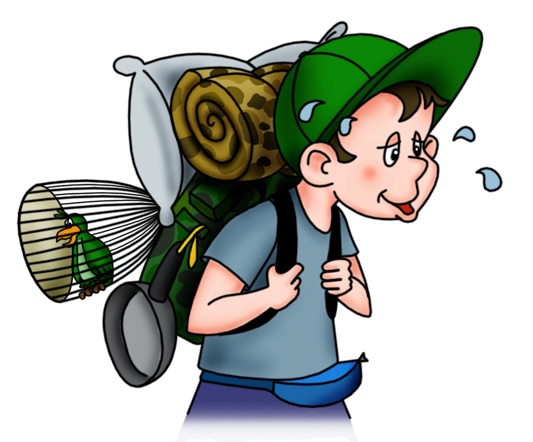 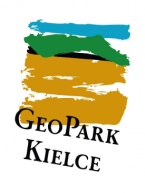 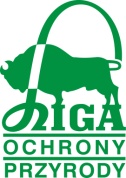 Okręg Ligi Ochrony Przyrody w Kielcach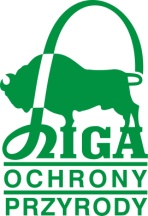 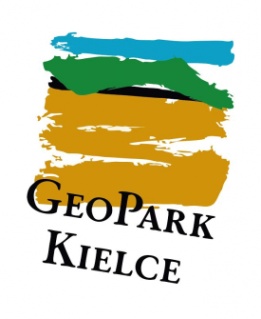 działając we współpracy z Centrum Geoedukacji w Kielcach zaprasza dzieci kl.I-III szkół podstawowych z terenu miasta Kielce do udziału Przyrodniczym Rajdzie Edukacji Ekologicznej pn.: Poznajemy walory przyrodniczo-krajobrazowe rezerwatu przyrody nieożywionej „WIETRZNIA” Rajdy edukacyjne  w terenie to forma edukacji ekologicznej prezentująca praktyczne sposoby poznawania najbliższego środowiska przyrodniczego. Są one przykładem bezpośredniego obserwowania elementów otaczającej przyrody, jej problemów oraz powiązań i współzależności pomiędzy poszczególnymi składnikami, dostarczają uczniom ,wyeliminowanego przez cywilizację, indywidualnego doświadczenia przyrodniczego. Powstające podczas zajęć, prowadzonych w terenie, sytuacje edukacyjne umożliwiają nauczanie całościowe, zintegrowane, dzięki czemu łatwiej rozwiązywać konkretne zadania czy problemy związane z funkcjonowaniem przyrody. Zajęcia umożliwiają wykorzystanie środowiska jako źródła wiedzy przyrodniczo-geograficznej. Wpływają na kształtowanie zmysłu obserwacji i wyrabiają wyobraźnię przestrzenną, a także uczą praktycznych umiejętności  tj. dokonywania pomiarów i orientacji w terenie, rozpoznawania pospolitych gatunków drzew i krzewów itp. Uczestnicy rozszerzają i doskonalą zdobytą wcześniej wiedzę o środowisku, jego walorach przyrodniczych, kulturowych i estetycznych. Analiza w terenie praw rządzących przyrodą, w łatwiejszy sposób niż obszerne opisy w podręcznikach szkolnych, umożliwia dostrzeganie katastrofalnych zmian zachodzących w środowisku przyrodniczym.                   Propozycje zajęć ujęte w formie ćwiczeń obserwacji i zabaw, aktywizujący i zachęcający do działań sposób przedstawienia rzeczywistości przyrodniczej oraz związanej z działalnością człowieka, dadzą dzieciom możliwość zdobycia doświadczenia przyrodniczego i zafascynowania ich otaczającą rzeczywistością w praktycznych działaniach w terenie.Głównym celem edukacyjnym organizowanego przez nas rajdu edukacji ekologicznej jest:propagowanie wśród dzieci i młodzieży idei bioregionalizmu , według której ochronę przyrody należy rozpocząć od swego najbliższego otoczenia, poznania swego regionu, jego środowiska przyrodniczego        i kulturowego poznawanie najbliższego środowiska i specyfiki własnego regionu w myśl przesłania: „Cudze chwalicie swego nie znacie”poznawanie tradycji, historii i osiągnięć własnej miejscowości i regionudostrzeganie charakterystycznych cech rodzimego krajobrazurozszerzenie wiadomości z biologii, geografii, historii regionu i ekologiipoznanie różnorodności gatunków krajowej fauny i flory poznanie czynników abiotycznych i biotycznych środowiskanabycie umiejętności posługiwania się rożnym sprzętem umożliwiającym prowadzenie badań w  terenie, atlasami, kluczami itp. kształtowanie umiejętności obserwacji organizmów, zjawisk i procesów, dokonywania spostrzeżeń niezbędnych do kształtowania wyobrażeń i pojęć z nimi związanychporównywanie naturalnego środowiska przyrodniczego, a przekształconego w wyniku ingerencji człowiek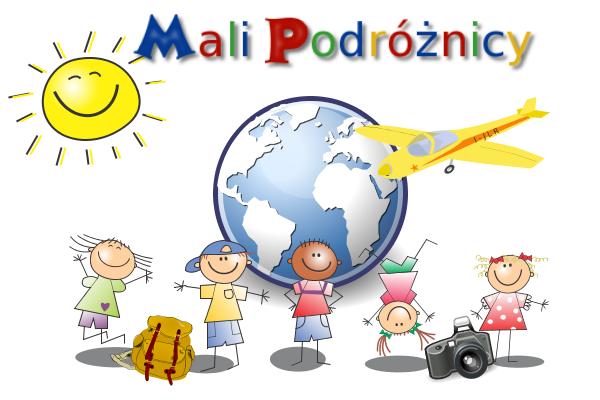 HARMONOGRAMPRZYRODNCZEGO RAJDU EDUKACYJNEGODLA UCZNIÓW KL. I-III SZKÓŁ PODSTAWOWYCH z terenu miasta KielceGodz. 9.00 – zbiórka przy ul. Wrzosowej 44 (obok siedziby Starostwa   Powiatowego w Kielcach)Godz. 9.00- 10.45 – przejście trasą rajdu (ul. Wrzosowa  44 – stąd przemarsz ul Tarnowską– następnie zdobycie Góry Telegraf i zejście szlakiem niebieskim do  Bukówki) i uczestniczenie w zajęciach praktycznych po trasie rajduGodz. 10.45 – 11.00 – przejazd z Bukówki do Centrum Geoedukacji  w Kielcach Godz. 11.00 – 13.30 – uczestniczenie poszczególnych grup w zajęciach praktycznych przygotowanych przez Centrum Geoedukacji w Kielcach w tym: Warsztaty terenowe - Nasza Wietrznia - warsztaty terenowe, odbywające się w obrębie ścieżki geoturystycznej rezerwatu Wietrznia. Uczestnicy zajęć podczas geo-spaceru zapoznają się z najważniejszymi walorami geologicznymi rezerwatu. Wyprawa do wnętrza Ziemi - warsztaty, podczas których uczestnicy zapoznają się z budową wnętrza Ziemi oraz wykonują samodzielny model Ziemi przy użyciu materiałów plastycznych. Zwiedzanie Galerii Ziemi wraz z Kapsułą Symulatorem 5DGodz. 13.30 – 14.00 – poczęstunek  i zakończenie rajdu 